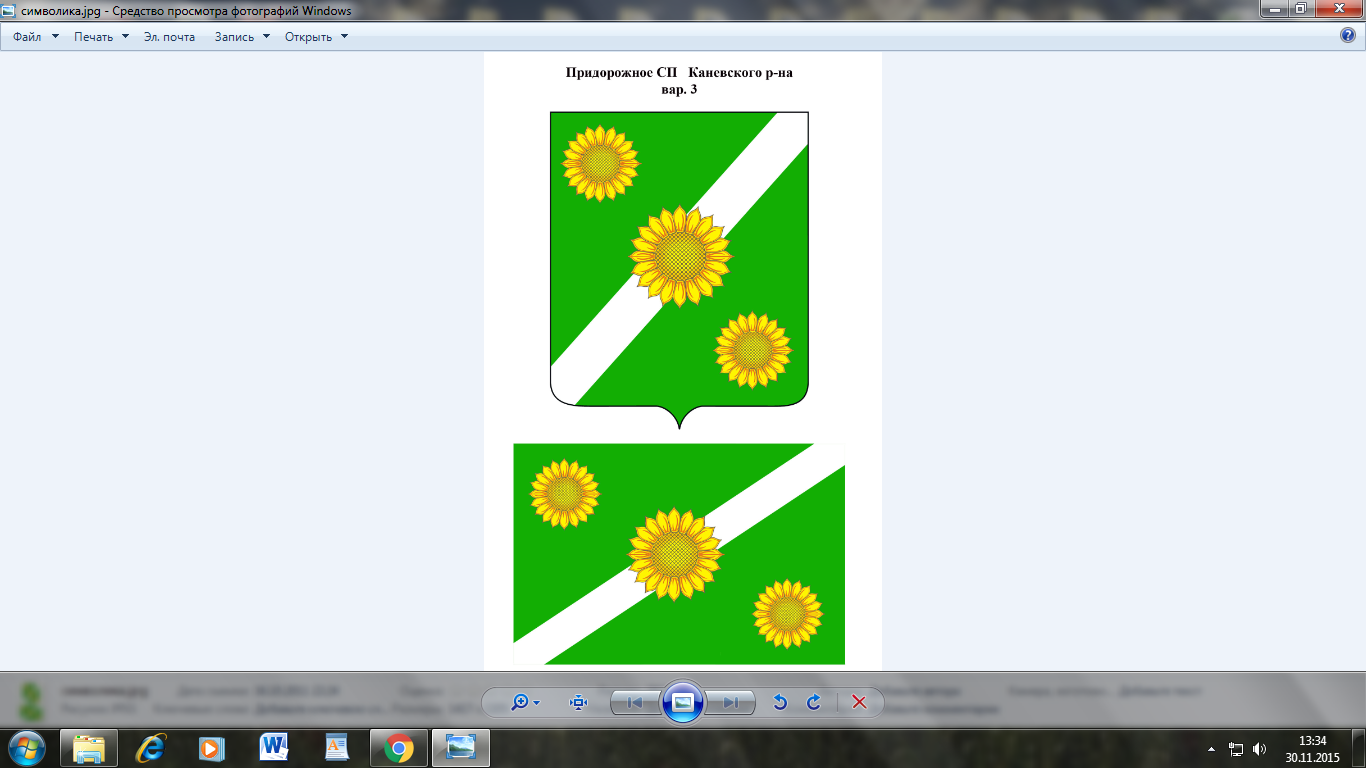 АДМИНИСТРАЦИИ Придорожного СЕЛЬСКОГО ПОСЕЛЕНИЯ КАНЕВСКОГО РАЙОНАПОСТАНОВЛЕНИЕ23 января 2024 года                              № 10                                 ст.  ПридорожнаяО принятии имущества на баланс казны Придорожного сельского поселения Каневского района В соответствии с Федеральным законом от 06 октября 2003 года № 131-ФЗ «Об общих принципах организации местного самоуправления в Российской Федерации», Положением о порядке управления и распоряжения объектами муниципальной собственности Придорожного сельского поселения Каневского района, постановляю:Принять имущество согласно перечню (прилагается), на баланс казны Придорожного сельского поселения Каневского района.2. Контроль над выполнением настоящего постановления возложить на заместителя главы, начальника общего отдела администрации Придорожного сельского поселения Каневского района.3. Постановление вступает в силу со дня его подписания.ГлаваПридорожного сельского поселения Каневского района                                                                                М.Е. АвакьянПРИЛОЖЕНИЕк постановлению администрации Придорожного сельского поселения Каневского района от 23.01.2024 г. № 10ПЕРЕЧЕНЬимущества, для постановки на баланс казны Придорожного сельского поселения Каневского района Начальник отдела учета и отчетности                                             О.И. Кривонос						    № п/пНаименование имуществаБалансовая стоимость руб. 1земельный участок площадью 2500 кв.м., с кадастровым номером 23:11:0802001:14, расположенный по адресу; ст-ца Придорожная, ул.Казачья, 15226 550 ,002земельный участок площадью 1500 кв.м., с кадастровым номером 23:11:0802012:15, расположенный по адресу: ст-ца Придорожная, ул.Пролетарская, 22159915,003земельный участок площадью 2900 кв.м., с кадастровым номером 23:11:0803005:432, расположенный по адресу; п. Партизанский, ул. Красноармейская, 4153004,004здание сельского клуба на 200 мест, площадью 741.7 кв.м., с кадастровым номером 23:11:0803005:177, расположенный по адресу; п. Партизанский, ул. Красноармейская, 412834031,76